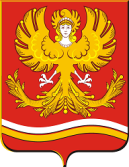 Администрация Михайловского муниципального образования       ПОСТАНОВЛЕНИЕ________________________________________________________________________________от 07.07.2021 г.                                                                                              № 143г. МихайловскОб утверждении Порядка формирования перечня налоговых расходов и оценки налоговых расходов Михайловского муниципального образованияВ соответствии со статьей 174.3 Бюджетного кодекса Российской Федерации, постановлением Правительства Российской Федерации от 22.06.2019 №796 «Об общих требованиях к оценке налоговых расходов субъектов Российской Федерации и муниципальных образований», руководствуясь Уставом Михайловского муниципального образования,ПОСТАНОВЛЯЮ:1.	Утвердить Порядок формирования перечня налоговых расходов и оценки налоговых расходов Михайловского муниципального образования (прилагается).2.	Признать утратившим силу постановление Администрации Михайловского муниципального образования от 18.06.2020 № 155 «Об утверждении Методики оценки эффективности налоговых расходов Михайловского муниципального образования и Порядка формирования и утверждения перечня налоговых расходов (налоговых льгот) по местным налогам».3.Разместить настоящее постановление на официальном сайте Администрации Михайловского муниципального образования.4.	Контроль за выполнением настоящего постановления оставляю за собой.Глава Михайловского муниципального образования	М.В.ПетуховУтвержденпостановлением Администрации Михайловского муниципального образования
от 07.07.2021 № 143ПОРЯДОК
формирования перечня налоговых расходов и оценки налоговых расходов Михайловского муниципального образованияГлава 1. Общие положения1.	Настоящий Порядок формирования перечня налоговых расходов и оценки налоговых расходов Михайловского муниципального образования (далее – Порядок, поселение) определяет правила формирования перечня налоговых расходов поселения, правила формирования информации о нормативных, целевых и фискальных характеристиках налоговых расходов, процедуру оценки налоговых расходов, а также порядок обобщения результатов оценки эффективности налоговых расходов, осуществляемой кураторами налоговых расходов.2.	Понятия, используемые в настоящих Правилах, означают следующее:куратор налогового расхода - орган местного самоуправления, ответственный в соответствии с полномочиями, установленными муниципальными правовыми актами за достижение соответствующих налоговому расходу поселения целей муниципальной программы и (или) целей социально-экономического развития поселения, не относящихся к муниципальным программам;нормативные характеристики налоговых расходов поселения - сведения о положениях муниципальных правовых актов, которыми предусматриваются налоговые льготы, освобождения и иные преференции по налогам (далее - льготы), наименованиях налогов, по которым установлены льготы, категориях плательщиков, для которых предусмотрены льготы, а также иные характеристики, предусмотренные муниципальными правовыми актами;оценка налоговых расходов поселения - комплекс мероприятий по оценке объемов налоговых расходов поселения, обусловленных льготами, предоставленными плательщикам, а также по оценке эффективности налоговых расходов поселения;оценка объемов налоговых расходов поселения - определение объемов выпадающих доходов бюджета поселения, обусловленных льготами, предоставленными плательщикам;оценка эффективности налоговых расходов поселения - комплекс мероприятий, позволяющих сделать вывод о целесообразности и результативности предоставления плательщикам льгот исходя из целевых характеристик налогового расхода поселения;сводная оценка эффективности налоговых расходов поселения - комплекс мероприятий, позволяющих сделать вывод о целесообразности и результативности предоставления плательщикам налоговых льгот исходя из целевых характеристик налоговых расходов поселения, соответствующих целям нескольких муниципальных программ поселения или целям социально-экономического развития поселения;паспорт налогового расхода поселения - документ, содержащий сведения о нормативных, фискальных и целевых характеристиках налогового расхода поселения, составляемый куратором налогового расхода;перечень налоговых расходов поселения - документ, содержащий сведения о распределении налоговых расходов поселения в соответствии с целями муниципальных программ, структурных элементов муниципальных программ и (или) целями социально-экономического развития поселения, не относящимися к муниципальным программам, а также о кураторах налоговых расходов;плательщики - плательщики налогов;социальные налоговые расходы поселения - целевая категория налоговых расходов поселения, обусловленных необходимостью обеспечения социальной защиты (поддержки) населения;стимулирующие налоговые расходы поселения - целевая категория налоговых расходов поселения, предполагающих стимулирование экономической активности субъектов предпринимательской деятельности и последующее увеличение доходов местного бюджета;технические налоговые расходы поселения - целевая категория налоговых расходов поселения, предполагающих уменьшение расходов плательщиков, воспользовавшихся льготами, финансовое обеспечение которых осуществляется в полном объеме или частично за счет средств местного бюджета;фискальные характеристики налоговых расходов поселения - сведения об объеме льгот, предоставленных плательщикам, о численности получателей льгот и об объеме налогов, задекларированных ими для уплаты в местный бюджет;целевые характеристики налогового расхода поселения - сведения о целях предоставления, показателях (индикаторах) достижения целей предоставления льготы, а также иные характеристики, предусмотренные муниципальными правовыми актами.3.	В целях оценки налоговых расходов поселения Финансовое управление администрации Нижнесергинского городского поселения (далее – Финансовое управление):1)	формирует перечень налоговых расходов поселения;2)	обеспечивает сбор, формирование информации о нормативных, целевых и фискальных характеристиках налоговых расходов поселения, согласно перечня показателей для проведения оценки налоговых расходов поселения, осуществляет оценку эффективности налоговых расходов поселения за отчетный финансовый год, на текущий финансовый год, очередной финансовый год и плановый период в виде информации о результатах оценки эффективности налоговых расходов поселения;4.	В целях оценки налоговых расходов поселения налоговый орган представляет в Финансовое управление информацию о фискальных характеристиках налоговых расходов поселения за отчетный финансовый год, а также информацию о стимулирующих налоговых расходах поселения за 5 лет, предшествующих отчетному финансовому году.5.	Обобщение результатов оценки налоговых расходов осуществляется куратором налоговых расходов в виде сводного отчета в соответствии с настоящим порядком и общими требованиями, утвержденными постановлением Правительства Российской Федерации от 22.06.2019 №796 «Об общих требованиях к оценке налоговых расходов субъектов Российской Федерации и муниципальных образований».Глава 2. Формирование перечня налоговых расходов поселения6.	Проект перечня налоговых расходов поселения формируется Финансовым управлением в 2021 году до 20 августа, в последующие годы до 25 марта и направляется на согласование органу местного самоуправления, который является куратором налогового расхода, согласно Приложению №2.7.	Куратор налоговых расходов в 2021 году до 01 сентября, в последующие годы до 10 апреля рассматривает проект перечня налоговых расходов на предмет предлагаемого распределения налоговых расходов поселения в соответствии с целями муниципальных программ поселения и (или) целями социально-экономического развития поселения, не относящимися к муниципальным программам поселения, и определения кураторов налоговых расходов.Замечания и предложения по уточнению проекта перечня налоговых расходов направляются в Финансовое управление.В случае если указанные замечания и предложения предполагают изменение куратора налогового расхода, замечания и предложения подлежат согласованию с предлагаемым куратором налогового расхода и направлению в Финансовое управление в течение срока, указанного в абзаце первом настоящего пункта.В случае если эти замечания и предложения не направлены в Финансовое управление в течение срока, указанного в абзаце первом настоящего пункта, проект перечня налоговых расходов считается согласованным в соответствующей части.В случае если замечания и предложения по уточнению проекта перечня налоговых расходов не содержат предложений по уточнению предлагаемого распределения налоговых расходов Финансовое управление в соответствии с целями муниципальных программ поселения, структурных элементов муниципальных программ поселения и (или) целями социально-экономического развития поселения, не относящимися к муниципальным программам поселения, проект перечня налоговых расходов считается согласованным в соответствующей части.8.	Согласованный перечень налоговых расходов поселения утверждается нормативным правовым актом поселения до 15 ноября (в рамках формирования проекта решения Думы о бюджете на очередной финансовый год и плановый период).9.	Перечень налоговых расходов поселения размещается администрацией поселения на своем официальном сайте в течение пяти дней после утверждения.10.	В случае внесения в текущем финансовом году изменений в перечень муниципальных программ поселения, структурные элементы муниципальных программ поселения, в связи с которыми возникает необходимость внесения изменений в перечень налоговых расходов поселения, куратор налоговых расходов не позднее 10 рабочих дней со дня внесения соответствующих изменений направляют в Финансовое управление соответствующую информацию для уточнения перечня налоговых расходов поселения.Глава 3. Правила формирования информации о нормативных, целевых и фискальных характеристиках налоговых расходов поселения, подлежащей включению в паспорта налоговых расходов поселения11.	Финансовое управление осуществляет учет и контроль информации о налоговых льготах, освобождениях и иных преференциях, установленных решениями Думы поселения.12.	Информация о нормативных, целевых и фискальных характеристиках формируется Финансовым управлением в отношении льгот, включенных в перечень налоговых расходов поселения на очередной финансовый год и плановый период.13.	Формирование информации о налоговых расходах поселения осуществляется Финансовым управлением в электронном виде в разрезе показателей, включенных в перечень информации, включаемой в паспорт налогового расхода поселения согласно приложению №1 к настоящему порядку. 14.	В целях сбора и учета информации о нормативных и целевых характеристиках налоговых расходов поселения куратор налоговых расходов представляет в электронном виде в Финансовое управление информацию по пунктам 4 - 9, 12 - 14 паспорта налогового расхода до начала очередного финансового года.15.	В случае внесения изменений в нормативные и целевые характеристики налоговых расходов поселения указанная информация уточняется куратором налоговых расходов не позднее 10 рабочих дней со дня внесения соответствующих изменений.16.	Финансовое управление направляет куратору налоговых расходов информацию по пунктам 15 - 20 паспорта налогового расхода - ежегодно до 20 сентября года, следующего за отчетным.Глава 4. Порядок и методика оценки налоговых расходов поселения17. Методика оценки эффективности налоговых расходов поселения определяет порядок и критерии оценки эффективности налоговых расходов поселения, обусловленных предоставлением налоговых льгот, в соответствии с решениями Думы поселения о местных налогах.18.	В целях оценки эффективности налоговых расходов поселения Финансовое управление формирует и ежегодно направляет куратору налоговых расходов оценку объемов налоговых расходов поселения за отчетный финансовый год, а также информацию о значениях фискальных характеристик налоговых расходов поселения на основании информации налогового органа.19.	Оценка эффективности налоговых расходов поселения осуществляется куратором налоговых расходов и включает:1)	оценку целесообразности налоговых расходов поселения;2)	оценку результативности налоговых расходов поселения.20.	Критериями целесообразности налоговых расходов поселения являются:1)	соответствие налоговых расходов поселения целям муниципальных программ поселения, структурных элементов муниципальных программ поселения и (или) целям социально-экономического развития поселения, не относящимся к муниципальным программам поселения;2)	востребованность плательщиками предоставленных льгот, которая характеризуется соотношением численности плательщиков, воспользовавшихся правом на льготы, и общей численности плательщиков.21.	В случае несоответствия налоговых расходов поселения хотя бы одному из критериев, указанных в 20 настоящего Порядка, куратору налогового расхода надлежит представить в Финансовое управление предложения о сохранении (уточнении, отмене) льгот для плательщиков.22.	В качестве критерия результативности налогового расхода поселения определяется как минимум один показатель (индикатор) достижения целей муниципальной программы поселения и (или) целей социально-экономического развития поселения, не относящихся к муниципальным программам поселения, либо иной показатель (индикатор), на значение которого оказывают влияние налоговые расходы поселения.23.	Оценка результативности налоговых расходов поселения включает оценку бюджетной эффективности налоговых расходов поселения.24.	В целях проведения оценки бюджетной эффективности налоговых расходов поселения осуществляются сравнительный анализ результативности предоставления льгот в случае предоставления и (или) планируемого предоставления льгот и результативности применения альтернативных механизмов достижения целей муниципальной программы поселения и (или) целей социально-экономического развития, не относящихся к муниципальным программам поселения, включающий сравнение объемов расходов местного бюджета в случае применения альтернативных механизмов достижения целей муниципальной программы поселения и (или) целей социально-экономического развития поселения, не относящихся к муниципальным программам поселения, и объемов предоставленных льгот в случае предоставления и (или) планируемого предоставления льгот (расчет прироста показателя (индикатора) достижения целей муниципальной программы поселения и (или) целей социально-экономического развития поселения, не относящихся к муниципальным программам поселения, на 1 рубль налоговых расходов поселения и на 1 рубль расходов местного бюджета для достижения того же показателя (индикатора) в случае применения альтернативных механизмов), а также оценка совокупного бюджетного эффекта (самоокупаемости) стимулирующих налоговых расходов поселения.25.	Для достижения целей муниципальной программы поселения и (или) целей социально-экономического развития поселения, не относящихся к муниципальным программам поселения, допускается применение альтернативных механизмов, в том числе:1)	субсидии или иные формы непосредственной финансовой поддержки плательщиков, имеющих право на льготы, за счет бюджета поселения;2)	предоставление государственных гарантий из бюджета поселения по обязательствам плательщиков, имеющих право на льготы;3)	совершенствование нормативного регулирования и (или) порядка осуществления контрольно-надзорных функций в сфере деятельности плательщиков, имеющих право на льготы.26.	По итогам оценки эффективности налоговых расходов куратор налоговых расходов поселения формулирует и представляет в Финансовое управление сводный отчет согласно Приложению №3 в срок до 15 октября.27.	Результаты оценки налоговых расходов учитываются при формировании основных направлений бюджетной и налоговой политики поселения, а также при проведении оценки эффективности реализации муниципальных программ.28.	Администрация поселения до 25 октября обеспечивает размещение информации о результатах оценки и сводного отчета по результатам оценки налоговых расходов на официальном сайте поселения.Приложение № 1ПЕРЕЧЕНЬ
показателей для проведения оценки налогового расхода поселения Приложение № 2ПЕРЕЧЕНЬналоговых расходов _____________________ поселения на _____ год и плановый период ________ годовПриложение №3СВОДНЫЙОТЧЕТо результатах оценки эффективности налоговых расходов ________________ поселения за ______ год(куратор налоговых расходов –____________________________________поселения)Предоставляемая информацияПредоставляемая информацияИсточник данныхI. Нормативные характеристики налогового расхода поселенияI. Нормативные характеристики налогового расхода поселенияI. Нормативные характеристики налогового расхода поселения1.Наименования налогов, по которым предусматриваются налоговые льготы, освобождения и иные преференцииПеречень налоговых расходов 2.Нормативные правовые акты, которыми предусматриваются налоговые льготы, освобождения и иные преференции по налогамПеречень налоговых расходов 3.Категории плательщиков налогов, для которых предусмотрены налоговые льготы, освобождения и иные преференцииПеречень налоговых расходов4.Условия предоставления налоговых льгот, освобождений и иных преференций для плательщиков налоговКуратор налогового расхода5.Целевая категория плательщиков налогов, для которых предусмотрены налоговые льготы, освобождения и иные преференцииКуратор налогового расхода6.Даты вступления в силу нормативных правовых актов, устанавливающих налоговые льготы, освобождения и иные преференции для плательщиков налоговКуратор налогового расхода7.Даты вступления в силу нормативных правовых актов, отменяющих налоговые льготы, освобождения и иные преференции для плательщиков налоговКуратор налогового расходаII. Целевые характеристики налогового расхода поселенияII. Целевые характеристики налогового расхода поселенияII. Целевые характеристики налогового расхода поселения8.Целевая категория налоговых расходов поселенияКуратор налогового расхода9.Цели предоставления налоговых льгот, освобождений и иных преференций для плательщиков налоговКуратор налогового расхода10Наименования муниципальных программ поселения, наименования нормативных правовых актов, определяющих цели социально-экономического развития поселения, не относящиеся к муниципальным программам поселения, в целях реализации которых предоставляются налоговые льготы, освобождения и иные преференции для плательщиков налоговПеречень налоговых расходов и данные куратора налогового расхода11.Наименования структурных элементов муниципальных программ поселения, в целях реализации которых предоставляются налоговые льготы, освобождения и иные преференции для плательщиков налоговПеречень налоговых расходов и данные куратора налогового расхода12.Показатели (индикаторы) достижения целей муниципальных программ поселения и (или) целей социально-экономического развития поселения, не относящихся к муниципальным программам поселения, в связи с предоставлением налоговых льгот, освобождений и иных преференций для плательщиков налоговКуратор налогового расхода13.Значения показателей (индикаторов) достижения целей муниципальных программ поселения и (или) целей социально-экономического развития поселения, не относящихся к муниципальным программам поселения, в связи с предоставлением налоговых льгот, освобождений и иных преференций для плательщиков налоговКуратор налогового расхода14.Прогнозные (оценочные) значения показателей (индикаторов) достижения целей муниципальных программ поселения и (или) целей социально-экономического развития поселения, не относящихся к муниципальным программам поселения, в связи с предоставлением налоговых льгот, освобождений и иных преференций для плательщиков налогов, на текущий финансовый год, очередной финансовый год и плановый периодКуратор налогового расходаIII. Фискальные характеристики налогового расхода поселенияIII. Фискальные характеристики налогового расхода поселенияIII. Фискальные характеристики налогового расхода поселения15.Объем налоговых льгот, освобождений и иных преференций, предоставленных для плательщиков налогов за отчетный финансовый год (тыс. рублей)Налоговый орган, Финансовое управление16.Оценка объема предоставленных налоговых льгот, освобождений и иных преференций для плательщиков налогов, на текущий финансовый год, очередной финансовый год и плановый период (тыс. рублей)Финансовое управление17.Общая численность плательщиков налогов в отчетном финансовому году (единиц)Налоговый орган18.Численность плательщиков налогов, воспользовавшихся правом на получение налоговых льгот, освобождений и иных преференций в отчетном финансовом году (единиц)Налоговый орган19.Базовый объем налогов, задекларированный для уплаты в местный бюджет плательщиками налогов по видам налога (тыс. рублей)Налоговый орган 20.Объем налогов, задекларированный для уплаты в местный бюджет плательщиками налогов, имеющими право на налоговые льготы, освобождения и иные преференции, за 5 лет, предшествующих отчетному финансовому году (тыс. рублей)Налоговый орган№ п/пНаименование налогового расхода поселенияРеквизиты НПА, устанавливающего налоговый расходКатегории плательщиковЦелевая категорияНаименование муниципальной программыНаименование структурного элемента муниципальной программы / документа стратегического планирования / программы комплексного развития инфраструктурыНаименование структурного элемента муниципальной программы / документа стратегического планирования / программы комплексного развития инфраструктурыКуратор налогового расхода№ п/пНаименование показателяИсполнение показателей по налоговым льготамИсполнение показателей по налоговым льготамИсполнение показателей по налоговым льготамИсполнение показателей по налоговым льготамИсполнение показателей по налоговым льготамИсполнение показателей по налоговым льготамКатегории получателей налоговой льготы, освобождения и иной преференцииВиды налогов, по которым предоставляются льготы123456781. Оценка целесообразности1. Оценка целесообразности1. Оценка целесообразности1. Оценка целесообразности1. Оценка целесообразности1. Оценка целесообразности1. Оценка целесообразности1. Оценка целесообразности1.1.Наименование муниципальной программы и (или) цели социально-экономической политики поселения, не относящейся к муниципальным программам1.2.Наименование целей муниципальной программы и (или) целей социально-экономического развития поселения, не относящихся к муниципальным программам1.3.Вывод о соответствии налогового расхода целям муниципальной  программы и (или) целям социально-экономического развития поселения, не относящимся к муниципальным программам1.4.Вывод о востребованности налоговых льгот1.5.Обоснованный вывод о сохранении (уточнении, отмене) налоговых льгот для плательщиков на основании оценки целесообразности2.Оценка результативности2.Оценка результативности2.Оценка результативности2.Оценка результативности2.Оценка результативности2.Оценка результативности2.Оценка результативности2.Оценка результативности2.1.Показатель (индикатор) достижения целей муниципальных программ и (или) целей социально-экономической политики поселения, не относящихся к муниципальным программам, на значение которого оказывают влияние налоговые расходы2.2.Оценка вклада налоговой льготы в изменение значения показателя (индикатора) достижения целей муниципальных программ и (или) целей социально-экономической политики поселения, не относящихся к муниципальным программам (разница между фактическим значением показателя и оценкой значения показателя (без учета налоговых льгот)) 2.3.Альтернативные механизмы достижения целей муниципальных программ и (или) целей социально-экономической политики поселения, не относящихся к муниципальным программам2.4.Вывод о наличии/отсутствии более результативных (менее затратных) для местного бюджета альтернативных механизмов достижения целей муниципальных программ и (или) целей социально-экономической политики поселения, не относящихся к муниципальным программам2.5.Обоснованный вывод о сохранении (уточнении, отмене) налоговых льгот для плательщиков на основании оценки результативности3.Итоги оценки эффективности налогового расхода3.Итоги оценки эффективности налогового расхода3.Итоги оценки эффективности налогового расхода3.Итоги оценки эффективности налогового расхода3.Итоги оценки эффективности налогового расхода3.Итоги оценки эффективности налогового расхода3.Итоги оценки эффективности налогового расхода3.Итоги оценки эффективности налогового расхода3.1.Итоги и рекомендации по результатам оценки эффективности налогового расхода